Why study a foreign language?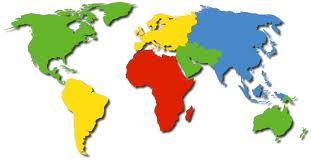 Here are the ABC’’s of it! Research has shown that:A:	Analyzing skills improve when students study a foreign language.B:	Business skills plus foreign language skills make an employee more valuable in the marketplace.C:	Creativity is increased with the study of a foreign language.D:	Dealing with another culture enables people to gain a more profound understanding of their own culture.E:	English vocabulary skill increases.F:	Foreign language study creates more positive attitudes and less prejudice toward people who are culturally different.G:	Graduates often cite foreign language courses as some of the most valuable courses they took in college because of the communication skills they developed in the process.H:	Higher order thinking skills – like problem-solving, dealing with abstract concepts and making inferences – are increased when you study a foreign language.I:	International travel is made easier and more pleasant through knowing a foreign language.J:	Job mobility and chances for promotion are often attributed to knowledge of a foreign language.K:	Knowledge of a foreign language promotes understanding of the difficulty immigrants face as they attempt to learn English.L:	Liberal arts training which includes foreign language study is sought more and more by prospective employers.M:	Memory is enhanced through foreign language study.N:	Non-gifted students’ ACT scores show that they gain more from foreign language study than gifted students. O:	Overseas business and joint ventures mean fluency in another language is now practically a requirement for employment in many American or transnational corporations.P:	Personnel in the army are paid more than others if they have foreign language skills.Q:	Quality of English writing among students improves with foreign language study.R:	Reading skill in English improves when students study a foreign language.S:	Sat scores are higher for foreign language students, particularly on the English section.T:	Traveling abroad enhances cultural awareness and self-concept.U:	Ugly Americanism as a national stereotype is a partially based on our belief that the whole world speaks English.V:	Various verbal and even non-verbal tests of intelligence have shown bilinguals to outperform monolinguals.W:	Working-class students do just as well in foreign language study as middle class students, and there is no difference between genders or races in this area.eX:	Expertise in a foreign language aids the cognitive development of children.Zzzzzzzz… Wake up and smell the café! There are lots of vocational opportunities for foreign language speakers from government service to hotel management to Peace Crops service, business, and travel occupations. 